Principal reflection toolThis Principal reflection tool is distributed as a DRAFT to provide a starting point for further discussion. Any feedback relating to this Principal reflection tool can be provided to Lutheran Education Australia: Lutheran Education Australia197 Archer Street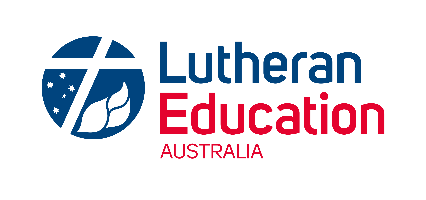 North Adelaide SA 5006T: 08 8267 7318F: 08 8267 7320E: LEA@lutheran.edu.auW: www.lutheran.edu.auPrincipal reflection toolThe survey is on a 5 point Likert scale that is accumulative from 1 to 5. Please indicate on the Likert scale the highest level at which you currently operate.(Ref: Adapted from the AITSL 360-degree reflection tool user guide, 2015 and the Growing deep leadership and formation framework, 2015)0 = I do not engage2 = I enact4 = I lead groups1 = I understand3 = I support others5 = I lead the school communityGrowing deep Vocational practices AITSLQualityOutcomesThe principal leader:OutcomesThe principal leader:OutcomesThe principal leader:OutcomesThe principal leader:OutcomesThe principal leader:OutcomesThe principal leader:OutcomesThe principal leader:012345Strengthening Lutheran IdentityDeveloping self and others Builds capacity*Actively uses the gospel to inform teaching, relationships and activities in the school Strengthening Lutheran IdentityDeveloping self and others Builds capacity*Sees opportunities for faith nurture and acts upon themStrengthening Lutheran IdentityDeveloping self and others Builds capacity*Builds a strong understanding with staff of the school as a ‘faith place’ and the expectation for them to act accordinglyStrengthening Lutheran IdentityDeveloping self and others Builds capacity*Expects the school and relevant staff to deliver authentic Christian worship, devotions and lessons Strengthening Lutheran IdentityDeveloping self and others Builds capacity*Develops and maintains effective staff performance procedures and professional development strategiesStrengthening Lutheran IdentityDeveloping self and others Builds capacity*Provides ongoing and regular formal and informal feedback to all staffStrengthening Lutheran IdentityDeveloping self and others Builds capacity*Observes, reviews and evaluates staff in order to support them to improve practiceStrengthening Lutheran IdentityDeveloping self and others Builds capacity*Identifies leadership potential in others and provides opportunity for others to demonstrate leadershipStrengthening Lutheran IdentityDeveloping self and others Promotes professional learning*Acknowledges self as spiritual leader of the school and acts accordinglyStrengthening Lutheran IdentityDeveloping self and others Promotes professional learning*Reviews own practice regularly and implements change in leadership and management approachesStrengthening Lutheran IdentityDeveloping self and others Promotes professional learning*Promotes service to others as being an essential element of learning in the school Strengthening Lutheran IdentityDeveloping self and others Promotes professional learning*Prioritises the spiritual development of staff as an important part of their professional developmentStrengthening Lutheran IdentityDeveloping self and others Promotes professional learning*Models lifelong learning by investing time, effort and resources to developing own professional practiceStrengthening Lutheran IdentityDeveloping self and others Promotes professional learning*Obtains feedback from others to develop an accurate assessment of own strengths and development needsStrengthening Lutheran IdentityDeveloping self and others Promotes professional learning*Provides opportunities for and actively encourages staff to attend professional learning linked to their performance goals and Lutheran accreditation processesStrengthening Lutheran IdentityDeveloping self and others Manages self*Actively involves self and others in the spiritual life of the school, witnessing to the Christian faith and recognising God’s presence in daily lifeStrengthening Lutheran IdentityDeveloping self and others Manages self*Has a sound understanding of Lutheran theology and practices this in everyday school interactionsStrengthening Lutheran IdentityDeveloping self and others Manages self*Models a servant attitude, being open minded and objective to information and feedback from othersStrengthening Lutheran IdentityDeveloping self and others Manages self*Acts rationally in emotional situations; expresses emotions but does so calmly and constructivelyStrengthening Lutheran IdentityDeveloping self and others Manages self*Takes action to look after own physical, mental, emotional and spiritual well-beingStrengthening Lutheran IdentityDeveloping self and others Manages self*Prioritises and acts constructively in response to constant and numerous pressing priorities and conflicting demandsStrengthening Lutheran IdentityDeveloping self and others Manages self*Takes appropriate action in times of uncertainty in the areas that are within their controlStrengthening Lutheran IdentityDeveloping self and others Manages self*Maintains a positive perspective in adverse situations, and offers encouragement during challenging times012345Excellence in LearningLeading Teaching and LearningCreates a student centred, Lutheran environment*Demonstrates commitment to the spiritual, intellectual, physical, emotional, cultural and social learning and growth of young peopleExcellence in LearningLeading Teaching and LearningCreates a student centred, Lutheran environment*Encourages active engagement of students, a culture of challenge, support and a strong learner voiceExcellence in LearningLeading Teaching and LearningCreates a student centred, Lutheran environment*Places the student at the centre of strategic planning directionsExcellence in LearningLeading Teaching and LearningCreates a student centred, Lutheran environment*Provides a constant and continuous school-wide attention to individual student achievementExcellence in LearningLeading Teaching and LearningCreates a student centred, Lutheran environment*Sets high expectations, acting in the interests of all students in order to enable the best possible learning outcomes for each learnerExcellence in LearningLeading Teaching and LearningCreates a student centred, Lutheran environment*Actively engages with students, showing interest and acknowledging differing points of view and contributionExcellence in LearningLeading Teaching and LearningCreates a student centred, Lutheran environment*Demonstrates respect for the dignity, value and worth of every individualExcellence in LearningLeading Teaching and LearningLeads pedagogical practice*Recognises contemporary leadership styles and applies that knowledge in school improvement practicesExcellence in LearningLeading Teaching and LearningLeads pedagogical practice*Applies contemporary knowledge and understanding of research into teaching, learning and child development to meet the needs of all students in the schoolExcellence in LearningLeading Teaching and LearningLeads pedagogical practice*Relates current developments in education policy, schooling, social and emotional trends to improve educational opportunities within the schoolExcellence in LearningLeading Teaching and LearningLeads pedagogical practice*Uses current teaching, learning and child development research and applies it to the school context to better inform the needs of students Excellence in LearningLeading Teaching and LearningLeads pedagogical practice*Stays informed with the latest leadership and management concepts and practiceExcellence in LearningLeading Teaching and LearningCreates a learning culture*Creates a positive, community atmosphere for students and staff conducive to quality learning Excellence in LearningLeading Teaching and LearningCreates a learning culture*Sets high expectations through reflective practice, collaboration, monitoring, feedback and reporting on the effectiveness of learning for every learner including students, staff and selfExcellence in LearningLeading Teaching and LearningCreates a learning culture*Celebrates and promotes active engagement, risk-taking and motivation of students and staffExcellence in LearningLeading Teaching and LearningCreates a learning culture*Ensures that there is a diverse and flexible curriculum to meet the needs of all studentsExcellence in LearningLeading Teaching and LearningCreates a learning culture*Encourages creative, responsive approaches to teaching that nurtures enthusiastic, independent learners and a commitment to lifelong learningExcellence in LearningLeading Teaching and LearningCreates a learning culture*Develops educational approaches to ensure equity of educational outcomesExcellence in LearningLeading Teaching and LearningCreates a learning culture*Develops and upholds shared agreement about what quality teaching and learning looks like012345Ongoing Improvement and InnovationLeading Improvement, Innovation and ChangeInspires and motivates*Leads the development of the mission, vision and values for the school seeking input from staff, students and the community to develop the visionOngoing Improvement and InnovationLeading Improvement, Innovation and ChangeInspires and motivates*Builds commitment, confidence, shared understanding and enthusiasm about the vision for the schoolOngoing Improvement and InnovationLeading Improvement, Innovation and ChangeInspires and motivates*Ensures the vision for the school is a shared vision and as such is acted upon effectively by allOngoing Improvement and InnovationLeading Improvement, Innovation and ChangeInspires and motivates*Uses appropriate leadership styles sensitive to the stage, growth and development of the school and reflective of the situation that is presentedOngoing Improvement and InnovationLeading Improvement, Innovation and ChangeInspires and motivates*Recognises and celebrates the achievements of individuals and teamsOngoing Improvement and InnovationLeading Improvement, Innovation and ChangeInspires and motivates*Uses knowledge and understanding of local context to inform changeOngoing Improvement and InnovationLeading Improvement, Innovation and ChangeInspires and motivates*Gathers and applies evidence of current and continuous developments in education policy, schooling and social and environmental trends and developments to inform improvement within the school and communicates the vision for change to all stakeholdersOngoing Improvement and InnovationLeading Improvement, Innovation and ChangeInspires and motivates*Reflects on the latest change management concepts and practices and uses these for school improvementOngoing Improvement and InnovationLeading Improvement, Innovation and ChangeInspires and motivates*Uses project management skills to achieve goals objectively and efficientlyOngoing Improvement and InnovationLeading Improvement, Innovation and ChangeInspires and motivatesArticulates the need for change, sews the vision and acts to lead change with clear purposeOngoing Improvement and InnovationLeading Improvement, Innovation and ChangeInitiates improvement through innovation and change*Works and communicates with a variety of internal and external stakeholders to promote and sustain school improvementOngoing Improvement and InnovationLeading Improvement, Innovation and ChangeInitiates improvement through innovation and change*Leads and facilitates enquiry to inform innovative practice towards school improvementOngoing Improvement and InnovationLeading Improvement, Innovation and ChangeInitiates improvement through innovation and change*Fosters creativity, innovation and the use of appropriate new technologies and learning spacesOngoing Improvement and InnovationLeading Improvement, Innovation and ChangeInitiates improvement through innovation and change*Uses problem solving, creative thinking and strategic planning to ensure continuous improvement plans and policiesOngoing Improvement and InnovationLeading Improvement, Innovation and ChangeInitiates improvement through innovation and change*Supports collaborative processes to implement changeOngoing Improvement and InnovationLeading Improvement, Innovation and ChangeInitiates improvement through innovation and change*Reflects on change process to improve practice012345Leading Effective Organisation and ManagementLeading the Management of the SchoolAligns ethical practices with educational goals*Promotes democratic values including active citizenship and Christian service to othersLeading Effective Organisation and ManagementLeading the Management of the SchoolAligns ethical practices with educational goals* Actively responds to promisesLeading Effective Organisation and ManagementLeading the Management of the SchoolAligns ethical practices with educational goals*Acts with integrity and is consistent with own stated values and beliefsLeading Effective Organisation and ManagementLeading the Management of the SchoolAligns ethical practices with educational goals*Models and promotes the school values and ‘walks the talk’Leading Effective Organisation and ManagementLeading the Management of the SchoolAligns ethical practices with educational goals*Advocates best practice for students and the school even when it is difficult to do soLeading Effective Organisation and ManagementLeading the Management of the SchoolAligns ethical practices with educational goals*Challenges actions, behaviours and practices that are not ethical or are contrary to Christian practiceLeading Effective Organisation and ManagementLeading the Management of the SchoolManages resources*Manages the school’s human, physical and financial resources effectively and efficientlyLeading Effective Organisation and ManagementLeading the Management of the SchoolManages resources*Delegates management of resources to members of staff when appropriateLeading Effective Organisation and ManagementLeading the Management of the SchoolManages resources*Uses a range of technologies effectively and efficiently to manage the schoolLeading Effective Organisation and ManagementLeading the Management of the SchoolManages resources*Monitors and aligns people, budgets and resources with learning priorities and the school’s strategic planLeading Effective Organisation and ManagementLeading the Management of the SchoolManages resources*Reflects and evaluates the use, range and quality of resources to improve the quality of teaching and learningLeading Effective Organisation and ManagementLeading the Management of the SchoolManages resources*Applies knowledge and understanding of leadership and management concepts and practice to deliver effective strategic leadership and operational managementLeading Effective Organisation and ManagementLeading the Management of the SchoolManages resources*Prioritises effectively in order to achieve outcomesLeading Effective Organisation and ManagementLeading the Management of the SchoolManages high standards and accountability*Ensures that individual and team expectations and accountabilities are clearly defined, understood and agreed upon by relevant partiesLeading Effective Organisation and ManagementLeading the Management of the SchoolManages high standards and accountability*Regularly monitors accountabilities and takes action to ensure they are metLeading Effective Organisation and ManagementLeading the Management of the SchoolManages high standards and accountability*Works with staff to develop their performance goals based on the school’s shared view of effective teaching and learningLeading Effective Organisation and ManagementLeading the Management of the SchoolManages high standards and accountability*Implements an effective learning and assessment framework that uses data, benchmarking and observation to monitor progress of every student’s learningLeading Effective Organisation and ManagementLeading the Management of the SchoolManages high standards and accountability*Takes appropriate action when the performance of others is unsatisfactoryLeading Effective Organisation and ManagementLeading the Management of the SchoolManages high standards and accountability*Observes and evaluates teacher practice and respectfully highlights areas for improvement012345Community BuildingEngaging and Working with the communityCreates a culture of inclusion*Recognises the multicultural and multi-faith nature of AustraliaCommunity BuildingEngaging and Working with the communityCreates a culture of inclusion*Recognises, values and uses the rich and diverse linguistic and cultural resources in the school communityCommunity BuildingEngaging and Working with the communityCreates a culture of inclusion*Fosters understanding and reconciliation with Indigenous culturesCommunity BuildingEngaging and Working with the communityCreates a culture of inclusion*Develops strategies to ensure educational opportunity including countering discrimination and the impact of physical, social and economic disadvantageCommunity BuildingEngaging and Working with the communityCreates a culture of inclusion*Recognises and supports the needs of students, families and carers from communities facing complex challengesCommunity BuildingEngaging and Working with the communityCreates a culture of inclusion*Acts to live out the gospel in service to othersCommunity BuildingEngaging and Working with the communityEngages with the community*Understands the diverse interests of the community and other education sectorsCommunity BuildingEngaging and Working with the communityEngages with the community*Acknowledges and is informed by the social, political and local circumstances of the school and local communityCommunity BuildingEngaging and Working with the communityEngages with the community*Knows about the rich diversity of cultural groups within the broader communityCommunity BuildingEngaging and Working with the communityEngages with the community*Interacts personally with external stakeholders to understand and anticipate their needsCommunity BuildingEngaging and Working with the communityEngages with the community*Acknowledges the diversity and strength of the local Christian communities and Lutheran educationCommunity BuildingEngaging and Working with the communityEngages with the community*Actively supports the Lutheran church communityCommunity BuildingEngaging and Working with the communityCollaborates and influences the community*Builds and maintains positive and strategic partnerships with students, families and carersCommunity BuildingEngaging and Working with the communityCollaborates and influences the community*Develops and maintains positive and strategic partnerships with the school’s broader community eg community groups, agencies, individuals and businessesCommunity BuildingEngaging and Working with the communityCollaborates and influences the community*Uses and maintains structures for effective liaison and consultationCommunity BuildingEngaging and Working with the communityCollaborates and influences the community*Invites and facilitates the community’s participation in student learningCommunity BuildingEngaging and Working with the communityCollaborates and influences the community*Actively seeks feedback from families and carers and the wider community, taking appropriate action in responseCommunity BuildingEngaging and Working with the communityCollaborates and influences the community*Cooperates and works with relevant agencies to protect and support children and young people